กองทุนเพื่อการสืบสวน สอบสวน การป้องกันและปราบปรามการกระทำความผิดทางอาญา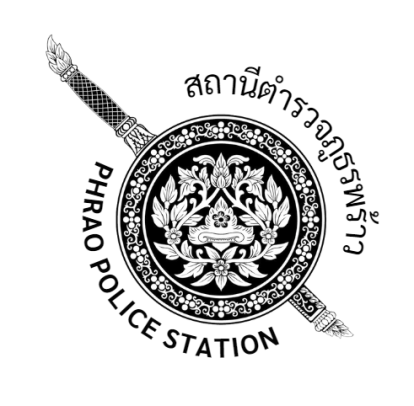 ประจำปีงบประมาณ พ.ศ. 2567สถานีตำรวจภูธรพร้าว จังหวัดเชียงใหม่ข้อมมูลวันที่ 31 มีนาคม 2567รายการไตรมาสที่ 1ไตรมาสที่ 1ไตรมาสที่ 2ไตรมาสที่ 2ไตรมาสที่ 3ไตรมาสที่ 3ไตรมาสที่ 4ไตรมาสที่ 4รายการจัดสรรเบิกจ่ายจัดสรรเบิกจ่ายจัดสรรเบิกจ่ายจัดสรรเบิกจ่ายค่าตอบแทนผู้ให้ข้อมูลการข่าว150,000.00150,000.00150,000.00150,000.00รวมเงิน150,000.00150,000.00150,000.00150,000.00รวมจำนวนคดีที่ใช้เงินกองทุน	10  คดี	10  คดี15  คดี15  คดี